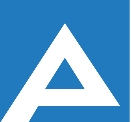 Agenţia Naţională pentru Ocuparea Forţei de MuncăCOMISIA DE CONCURS Lista candidaţilor care au promovat concursul pentru ocuparea funcţiilor publice vacante (11.04.2022)  Nr. d/oNume, PrenumeLocul pe care s-a plasat candidatulSpecialist principal,   Secția Ocuparea Forței de Muncă Leova Specialist principal,   Secția Ocuparea Forței de Muncă Leova Specialist principal,   Secția Ocuparea Forței de Muncă Leova 1.Vîzdoagă MaiaI